Coronavirus en uw bezoek aan onze praktijk voor podologieWelke maatregelen nemen wij tegen het coronavirus?Omdat het coronavirus van mens tot mens overdraagbaar is, blijft goede hygiëne van belang. Door de uitbraak van het coronavirus neemt onze praktijk de volgende maatregelen:We geven nog meer aandacht aan de handhygiëne dan al gebruikelijk wasWe schudden tijdelijk geen handenDe behandelruimtes, wachtkamer en toiletten worden extra goed schoon gemaaktWanneer we ons niet goed voelen, hoesten, keelpijn of koorts hebben, dan blijven we thuisIedereen van ons behandelteam die werkt voelt zich fitWat kunt u als patiënt het beste doen?Wanneer u zich fit voelt, komt u dan gerust in onze praktijk!Voelt u zich niet fit, heeft u keelpijn, koorts of moet u hoesten, belt u dan de afspraak afHoudt u zich aan de volgende hygiëneregels: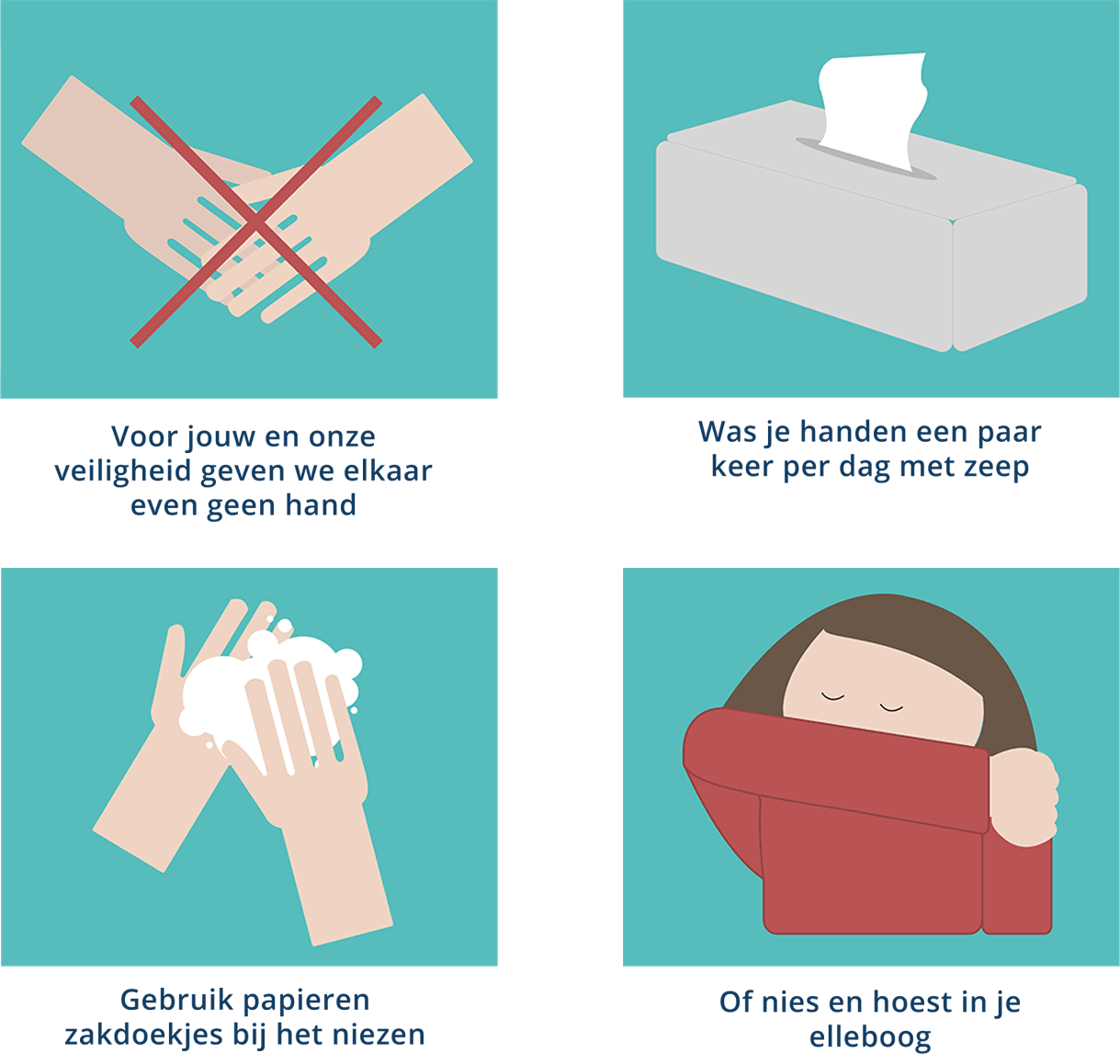 